“Digester Day” Training SessionTuesday, May 8, 2012 – Nevins Memorial Library 305 Broadway, Methuen, MA 018449:00	Welcome, introductions, overview (Jason Turgeon, Allexe Law-Flood)9:15	Digester basics (Paul Greene)10:00	Biosolids digestion (John Donovan, Natalie Sierra)10:30	Break10:45	Biogas (Mike Bullard)11:15	Codigestion (Natalie Sierra)11:30	Manure and food waste digestion (Paul Greene)12:00	Addressing Stakeholder Concerns (Ned Beecher)12:15	Break12:30	Lunch, with case studies of digesters (John Donovan, Ned Beecher) Toronto SSO (video with handouts)OshKosh, WI, SSO (Paul Greene and Wayne Davis)East Bay MUD SSO/biosolids with net power generation (Ned Beecher and Natalie Sierra)1:00  Roundtable:  Overcoming challenges to digestion and getting digesters built (Moderator: Wayne Davis). Potential topics:Technical challenges of digestionRegulatory challenges of digestion including air regulationsSiting 1: where does it make sense to build a digester?Siting 2: what stakeholder concerns can stop a digester?What drives the cost of building a digester?Who are the digester vendors?What are the models of building a digester? (PPA, DBO, etc.)What financial incentives would help build new digester capacity in Mass?2:30	Tour of GLSD digester and sludge pelletizing facility.  Wear closed toed shoes. (with travel time to facility, should end by 4PM) (RICK HOGAN)LUNCH:  You are welcome to bring a brown bag lunch.  There is a refrigerator on-site that you may use.  We will also be placing limited-menu orders from a nearby sandwich shop in the morning.  Please bring cash (small bills) if you would like to buy lunch.DIRECTIONS TO NEVINS LIBRARY, 305 Broadway, Methuen, MA 01844From the South:  Take Rte. 93 North to Exit 47-48 (double exit). Continue straight ahead on the ramp and take Exit 48/Route213.  Travel down Route 213 for about a quarter of a mile.Take Exit 2/Route 28. Bear right at the end of the exit ramp onto Route 28, getting into the left-hand lane of Route 28. The library is ahead of you on the left, a 19th century red-brick, Gothic building.Go through the traffic light and proceed a few hundred yards.  Turn left into the library's driveway.  From the North:  Take Rte. 93 South to Exit 48/Route 213 East.  Bear to the left at the fork in the ramp onto Route 213 East.Merge into the right lane as soon as possible and take Exit 2/Route 28.  Bear right at the end of the ramp onto Route 28, then follow directions above.Parking:  There is limited parking at the library’s upper and lower lots.  There is also limited parking at the police station across Broadway.  Please carpool if possible.  There is a MVRTA park and ride lot just off exit 48 on I-93 to facilitate carpooling.FROM LIBRARY TO GREATER LAWRENCE SANITARY DISTRICTDirections to Greater Lawrence Sanitary District	, 240 Charles St, N. Andover, MA 018451. Head southeast on MA-28 S/Broadway toward High St (1.7 miles)2. Turn left onto Haverhill St (0.4 mile)3. Turn right onto Amesbury St (0.7 mile) 4. Turn left onto Merrimack St (1.1 miles)5. Continue onto Sutton St (0.5 mile)6. Turn left onto Charles St (0.3 mile to facility)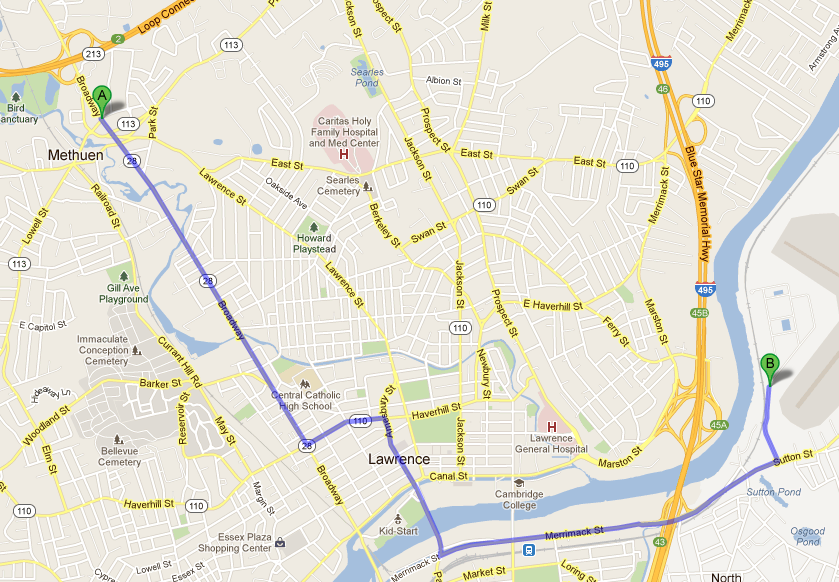 